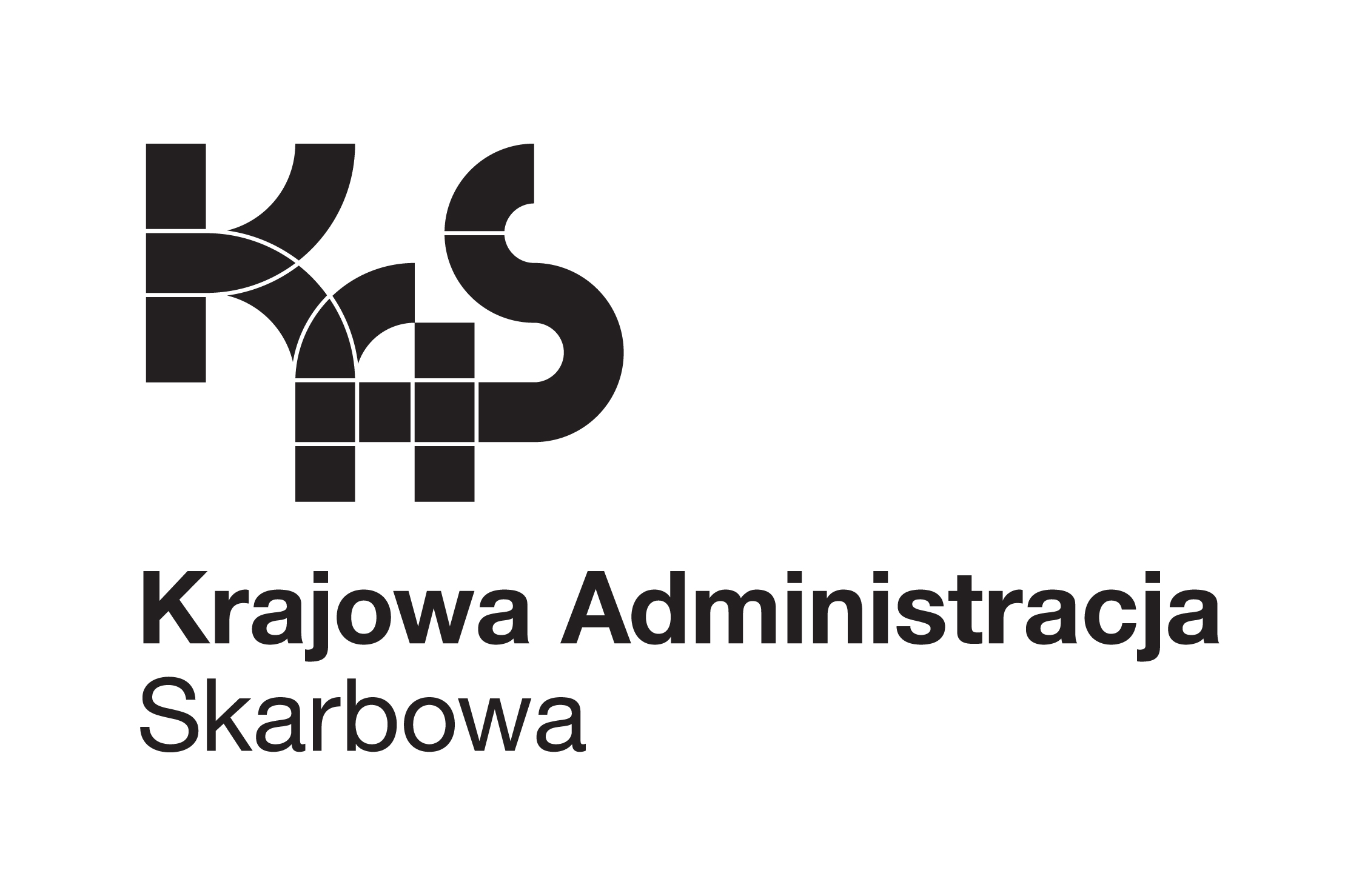 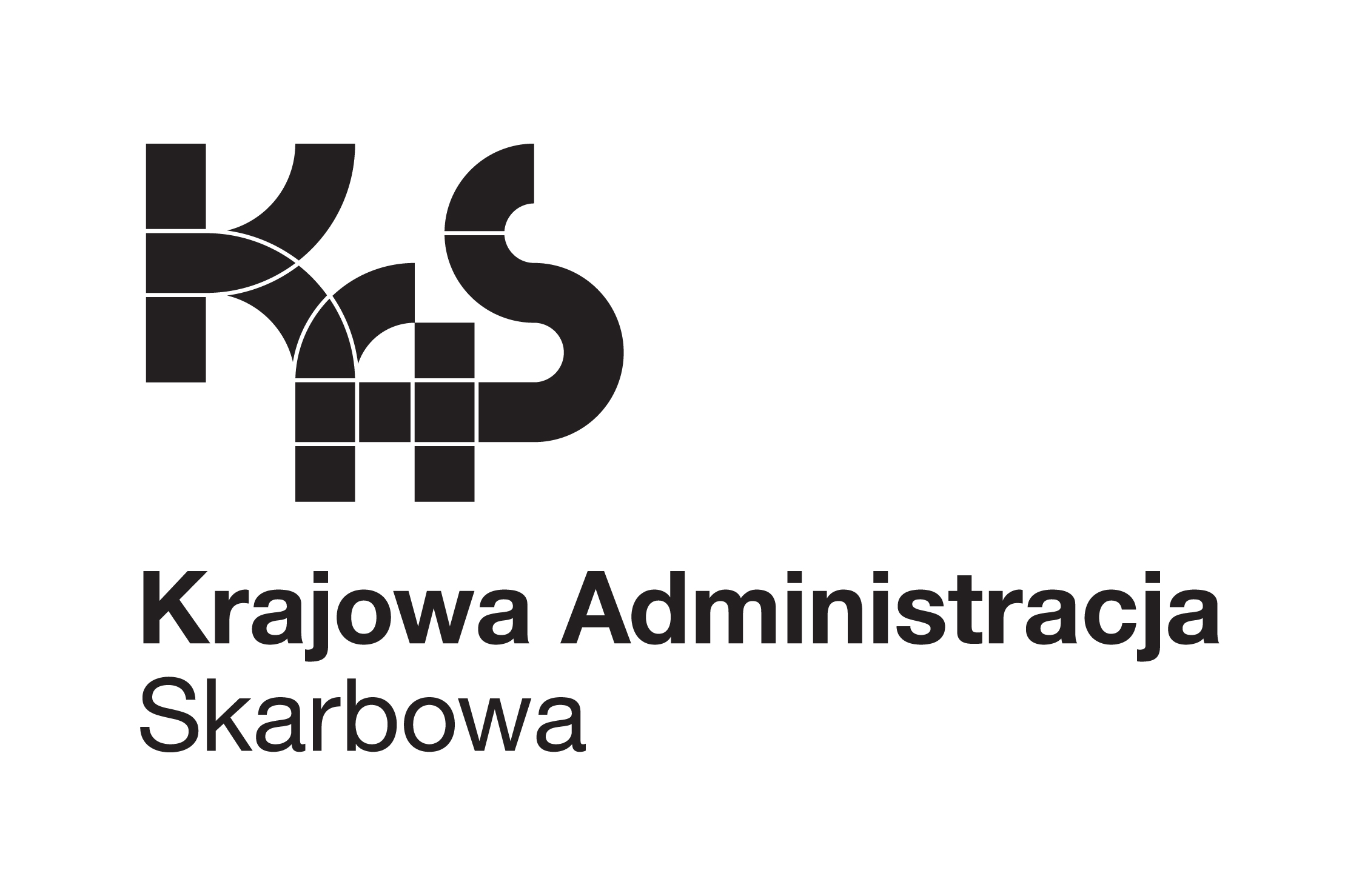 WNIOSEK O WYDANIE ZAŚWIADCZENIAWNIOSEK O WYDANIE ZAŚWIADCZENIADO NACZELNIKA PIERWSZEGO URZĘDU SKARBOWEGO W KOSZALINIEDO NACZELNIKA PIERWSZEGO URZĘDU SKARBOWEGO W KOSZALINIEPodstawa prawna: art. 306a ustawy z dnia 29 sierpnia 1997 r. Ordynacja podatkowaPodstawa prawna: art. 306a ustawy z dnia 29 sierpnia 1997 r. Ordynacja podatkowaPodstawa prawna: art. 306a ustawy z dnia 29 sierpnia 1997 r. Ordynacja podatkowaDANE IDENTYFIKACYJNE PODATNIKADANE IDENTYFIKACYJNE PODATNIKADANE IDENTYFIKACYJNE MAŁŻONKANIP/PESELNIP/PESELNIP/PESELNazwisko i imięNazwisko i imięNazwisko i imięObecny adres zamieszkaniaObecny adres zamieszkaniaObecny adres zamieszkaniaPoprzedni adres zamieszkaniaPoprzedni adres zamieszkaniaPoprzedni adres zamieszkaniaTelefon Telefon Telefon WNIOSEK  (należy zaznaczyć właściwy kwadrat)WNIOSEK  (należy zaznaczyć właściwy kwadrat)WNIOSEK  (należy zaznaczyć właściwy kwadrat)Proszę o wydanie zaświadczenia o :Proszę o wydanie zaświadczenia o :Proszę o wydanie zaświadczenia o :Dochodach / obrotach za rok ……………………………………………………………………………………………………..……….Braku złożenia zeznania podatkowego za rok ………………………………………………………………………….………….Wysokości należnego zryczałtowanego podatku za rok ………………………………………………….……….………….Wysokości stawki karty podatkowej za rok ………………………………………………………………………..……………….Statusie podatnika VATProwadzeniu działalności gospodarczej Nieprowadzeniu działalności gospodarczejFormie opodatkowaniaNa przedłożonym druku: UE/EOG za rok ………………………………………………………………………..…………………..Inne ………………………………………………………………………………………………………………………………………….………….Dochodach / obrotach za rok ……………………………………………………………………………………………………..……….Braku złożenia zeznania podatkowego za rok ………………………………………………………………………….………….Wysokości należnego zryczałtowanego podatku za rok ………………………………………………….……….………….Wysokości stawki karty podatkowej za rok ………………………………………………………………………..……………….Statusie podatnika VATProwadzeniu działalności gospodarczej Nieprowadzeniu działalności gospodarczejFormie opodatkowaniaNa przedłożonym druku: UE/EOG za rok ………………………………………………………………………..…………………..Inne ………………………………………………………………………………………………………………………………………….………….Dochodach / obrotach za rok ……………………………………………………………………………………………………..……….Braku złożenia zeznania podatkowego za rok ………………………………………………………………………….………….Wysokości należnego zryczałtowanego podatku za rok ………………………………………………….……….………….Wysokości stawki karty podatkowej za rok ………………………………………………………………………..……………….Statusie podatnika VATProwadzeniu działalności gospodarczej Nieprowadzeniu działalności gospodarczejFormie opodatkowaniaNa przedłożonym druku: UE/EOG za rok ………………………………………………………………………..…………………..Inne ………………………………………………………………………………………………………………………………………….………….INFORMACJE DODATKOWEINFORMACJE DODATKOWEINFORMACJE DODATKOWEZaświadczenie jest niezbędne do:uzyskania świadczeń rodzinnychuzyskania świadczeń z funduszu alimentacyjnegouzyskania świadczeń socjalnych i pomocy społecznejstypendiumakademik na uczelniprzedłożenia w zagranicznym organie podatkowym w kraju: …………………………….…………………………………inne ………………………………………………………………………………………………………………………………………………………Zaświadczenie jest niezbędne do:uzyskania świadczeń rodzinnychuzyskania świadczeń z funduszu alimentacyjnegouzyskania świadczeń socjalnych i pomocy społecznejstypendiumakademik na uczelniprzedłożenia w zagranicznym organie podatkowym w kraju: …………………………….…………………………………inne ………………………………………………………………………………………………………………………………………………………Zaświadczenie jest niezbędne do:uzyskania świadczeń rodzinnychuzyskania świadczeń z funduszu alimentacyjnegouzyskania świadczeń socjalnych i pomocy społecznejstypendiumakademik na uczelniprzedłożenia w zagranicznym organie podatkowym w kraju: …………………………….…………………………………inne ………………………………………………………………………………………………………………………………………………………OŚWIADCZENIE DOTYCZĄCE ODBIORU ZAŚWIADCZENIA OŚWIADCZENIE DOTYCZĄCE ODBIORU ZAŚWIADCZENIA OŚWIADCZENIE DOTYCZĄCE ODBIORU ZAŚWIADCZENIA Sposób odbioru zaświadczenia: (należy zaznaczyć właściwy kwadrat)odbiorę osobiścieodbiorę przez osobę upoważnioną (umocowanie na podstawie pełnomocnictwa PPS-1 lub PPO-1)proszę przesłać na adres: ………….. ……………………………………………………………………..…………………………………..Sposób odbioru zaświadczenia: (należy zaznaczyć właściwy kwadrat)odbiorę osobiścieodbiorę przez osobę upoważnioną (umocowanie na podstawie pełnomocnictwa PPS-1 lub PPO-1)proszę przesłać na adres: ………….. ……………………………………………………………………..…………………………………..Sposób odbioru zaświadczenia: (należy zaznaczyć właściwy kwadrat)odbiorę osobiścieodbiorę przez osobę upoważnioną (umocowanie na podstawie pełnomocnictwa PPS-1 lub PPO-1)proszę przesłać na adres: ………….. ……………………………………………………………………..…………………………………..OŚWIADCZENIE I PODPIS WNIOSKODAWCY / OSOBY REPREZENTUJĄCEJ WNIOSKODAWCĘOsobą reprezentującą składającego może być jedynie osoba uprawniona do reprezentowania np. opiekun prawny, kurator, pełnomocnik określony                                 w pełnomocnictwie. Pozycję dotyczącą numeru PESEL/NIP pełnomocnictwa – należy wypełnić jedynie w przypadku, gdy w imieniu wnioskodawcy występuje osoba reprezentująca.OŚWIADCZENIE I PODPIS WNIOSKODAWCY / OSOBY REPREZENTUJĄCEJ WNIOSKODAWCĘOsobą reprezentującą składającego może być jedynie osoba uprawniona do reprezentowania np. opiekun prawny, kurator, pełnomocnik określony                                 w pełnomocnictwie. Pozycję dotyczącą numeru PESEL/NIP pełnomocnictwa – należy wypełnić jedynie w przypadku, gdy w imieniu wnioskodawcy występuje osoba reprezentująca.OŚWIADCZENIE I PODPIS WNIOSKODAWCY / OSOBY REPREZENTUJĄCEJ WNIOSKODAWCĘOsobą reprezentującą składającego może być jedynie osoba uprawniona do reprezentowania np. opiekun prawny, kurator, pełnomocnik określony                                 w pełnomocnictwie. Pozycję dotyczącą numeru PESEL/NIP pełnomocnictwa – należy wypełnić jedynie w przypadku, gdy w imieniu wnioskodawcy występuje osoba reprezentująca.Imię i nazwiskoImię i nazwiskoPESEL/NIP osoby reprezentującej wnioskodawcęData wypełnienia wnioskuData wypełnienia wnioskuPodpis wnioskodawcy / osoby reprezentującejW przypadku złożenia wniosku o wydanie zaświadczenia, które podlega obowiązkowej opłacie skarbowej, należy dołączyć dowód uiszczenia opłaty skarbowej na rachunek Urzędu Miasta Koszalin: 07 1140 1137 0000 2444 4400 1033W przypadku złożenia wniosku o wydanie zaświadczenia, które podlega obowiązkowej opłacie skarbowej, należy dołączyć dowód uiszczenia opłaty skarbowej na rachunek Urzędu Miasta Koszalin: 07 1140 1137 0000 2444 4400 1033W przypadku złożenia wniosku o wydanie zaświadczenia, które podlega obowiązkowej opłacie skarbowej, należy dołączyć dowód uiszczenia opłaty skarbowej na rachunek Urzędu Miasta Koszalin: 07 1140 1137 0000 2444 4400 1033